               Как помочь ребенку выйти из конфликтной ситуации.Конфликт – это природное явление. Он является более полезным для детей, чем думают многие взрослые, так как ребенок имеет возможность получить опыт конфликта; учится грамотному выходу из конфликтной ситуации; будет готов справляться с ним в дальнейшей жизни.Конфликт – это не всегда плохо. Благодаря конфликту: -мы можем осознать свои истинные намерения и интересы; - лучше понять устремления и намерения других людей; - объединяются люди со схожими взглядами; -мы узнаем, можем ли мы изменить себя.Задача состоит не в том, чтобы научить ребенка не ссориться, а в том, чтобы научить его решать конфликты конструктивно и творчески, искать выходы, которые учитывают интересы всех сторон.Признаки зарождения конфликтов•	стычки между детьми•	нарушение дисциплины•	обзывание, приставание•	нарушение правил в играх•	отчуждение ребенка от класса•	затянувшееся выяснение отношений        В детском возрасте конфликтных ситуаций великое множество и во многих из них порой бывает трудно разобраться. Все детские ссоры обычно разрешаются сами собой и поэтому к ним надо относиться как к естественным явлениям жизни. Взрослым без особой необходимости не стоит вступать в ссоры детей.Необходимо, чтобы дети научились самостоятельно выходить из спорных ситуаций и прекращать конфликты. Есть два способа разрешения конфликта:•	Деструктивный- «Уйду, и не буду с ним общаться»; - «Сам буду играть»;- «Позову учителя и она заставит всех помириться» ;- «Всех побью и заставлю играть»;- «Предложу другую игру»•	Конструктивный -«Спрошу у ребят, во что лучше поиграть»;-«Попробую договориться»Основные этапы разрешения конфликта:1. Сообщить о правилах общения в конфликте- Говорить спокойно по – одному, не перебивать и выслушивать собеседника.- Прикасаться друг к другу ЗАПРЕЩЕНО!- Не обзываемся. Никогда!2. Дети по – очереди сообщают, что привело к конфликту .3. Придумать все возможные решения конфликта (написать на доске, бумаге).4. Выбор лучшего компромиссного решения.«Теперь посмотрим, какое решение самое лучшее. Нам надо выбрать то, которое подходит и тебе, и твоему другу».    «Ты думаешь, этот путь решит вашу проблему? Это сработает?»Чему мы должны научить наших детей, чтобы они не терялись в                                     конфликтных ситуациях?Для начала объясните им следующее:    Компромисс не означает победу или поражение. Суть компромисса заключается в том, чтобы сделать выбор, который устроит всех , даже если это окажется не тот вариант, которого изначально хотели спорщики.Учить ли ребенка давать сдачи?      «Давать сдачи» в нашем обществе означает — если тебя обидели, ответить этому человеку. То есть, это значит: если тебя оскорбили словесно, ты должен постоять за себя словами; если тебя толкнули, ударили, то ты должен ударить в ответ; если у тебя забрали игрушку, отбери игрушку обратно. Это социально приемлемые механизмы урегулирования конфликтов, приемлемые варианты сдачи, которые может себе позволить ребенок.      Если вы разрешаете ребенку давать сдачи, будьте готовы к тому, что будут конфликты между детьми , что будут драки, что, возможно, ребенок принесет сильный физический урон другому ребенку.Учите ребенка именно словесной инструкции, словесному разрешению проблемы, ребенок сам начнет подражать вам, так же говорить, так же отстаивать свои интересы.            Правила предупреждения детской агрессивности.•	Постарайтесь сохранить атмосферу открытости и доверия.•	Не ставьте ребёнку, каких бы то ни было условий.•	Не наказывайте ребёнка за то, что позволяете делать себе.•	Не изменяйте своим требованиям по отношению к ребёнку в угоду чему-либо.•	Не ставьте свои отношения с ребёнком в зависимости от его учебных успехов.•	Помните, что ребёнок – это воплощённая возможность!•	Воспользуйтесь ею так, чтобы эта возможность была реализована в полной мере!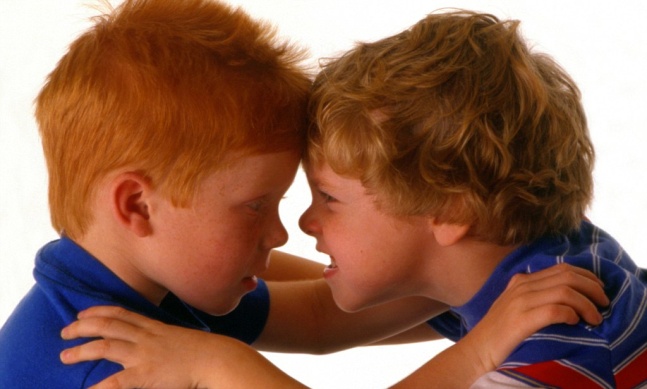 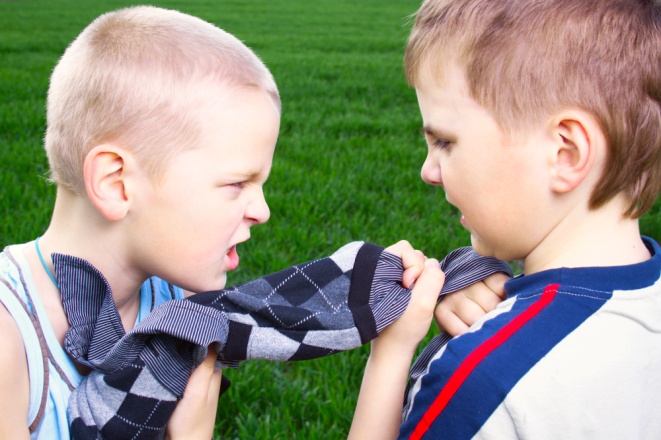 